1.13	considerar la identificación de bandas de frecuencias para el futuro despliegue de las Telecomunicaciones Móviles Internacionales (IMT), incluidas posibles atribuciones adicionales al servicio móvil a título primario, de conformidad con la Resolución 238 (CMR-15);Parte 5 – Banda de frecuencias 66-71 GHzAntecedentesLa banda de frecuencias de 66-71 GHz está atribuida a título primario a los servicios entre satélites, móvil por satélite, radionavegación por satélite, móvil y radionavegación. Hasta la fecha, se han llevado a cabo muy pocos estudios para confirmar la compatibilidad de las IMT con algunas de las redes existentes o previstas que operan bajo estas atribuciones como parte de los preparativos para el Punto 1.13 del orden del día de la Conferencia Mundial de Radiocomunicaciones 2019 (CMR-19). El acceso exento de licencia al espectro juega un papel crítico en la provisión de conectividad para los usuarios en todo el mundo. Al reconocer este hecho, muchos países han designado esta banda de frecuencias para tecnologías exentas de licencias (por ejemplo: WiGig). En los Estados Unidos, la FCC decidió mantener el uso de la banda 64-71 GHz sin licencia. En muchas administraciones, el uso de la banda de 66-71 GHz por las aplicaciones del servicio móvil se regula en una base tecnológica neutral exenta de licencias, de forma similar a las bandas de 2,4 GHz y 5 GHz. Bajo este enfoque, los reguladores adoptaron reglas para los dispositivos sin licencia que están diseñadas para evitar las interferencias perjudiciales a los servicios de radio autorizados a través de límites de potencia para los transmisores y emisiones no esenciales; la industria ha desarrollado estándares en el marco de estas normas, en general con la intención de asegurar el intercambio cooperativo del espectro por los dispositivos sin licencia. Dicho planteamiento dio lugar a numerosos beneficios y productos innovadores para los consumidores. Existe un riesgo significativo de que la identificación de la banda de 66-71 GHz para las IMT en la CMR-19 podría interrumpir esta dinámica al insinuar un régimen reglamentario diferente para una aplicación de servicio móvil (es decir, IMT) sobre las demás.También es importante reconocer el estado naciente del ecosistema exento de licencias en el rango de frecuencias de 60-70 GHz. Los dispositivos multi-gigabit recién están siendo introducidos en el mercado. La creciente demanda ha estado impulsando el desarrollo tecnológico hacia velocidades mucho más altas (20 Gbps y más) que sólo pueden alcanzarse con una capacidad de espectro correspondiente. En el UIT-R se realizan importantes esfuerzos para avanzar en la implementación de Sistema inalámbrico de múltiples gigabits (MGWS) en la banda de frecuencias de 66-71 GHz. Es difícil predecir como las tecnologías, las necesidades de espectro, las demandas del mercado y otros factores evolucionarán en este rango de frecuencias. En ausencia de este entendimiento, una acción reguladora a nivel de tratado internacional sobre la banda de 66-71 GHz en la CMR-19 bajo el Punto 1.13 del orden del día sería prematura y contraproducente. La identificación de 66-71 GHz para las IMT contribuiría poco para lograr la armonización internacional. Por el contrario, dicha acción sería altamente perjudicial para las operaciones existentes, y desalentaría la investigación y el desarrollo en curso de otros tipos de tecnologías de múltiples gigabit.ARTÍCULO 5Atribuciones de frecuenciaSección IV – Cuadro de atribución de bandas de frecuencias
(Véase el número 2.1)
NOC	IAP/11A13A5/166-81 GHzMotivos:	En preparación para la CMR-19, no se han llevado a cabo estudios para mostrar la compatibilidad de las IMT con las redes de servicios espaciales existentes y previstos y los sistemas de radionavegación en la banda de 66-71 GHz. La identificación de las IMT en la banda de 66-71 GHz sería contraproducente para lograr la armonización internacional, ya que muchas administraciones han confirmado planes para la implementación de tecnologías exentas de licencias, tales como Sistemas inalámbricos de múltiples gigabits (MGWS).______________Conferencia Mundial de Radiocomunicaciones (CMR-19)
Sharm el-Sheikh (Egipto), 28 de octubre – 22 de noviembre de 2019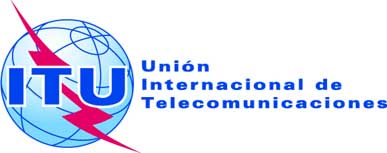 SESIÓN PLENARIAAddéndum 5 al
Documento 11(Add.13)-S13 de septiembre de 2019Original: inglés/españolEstados Miembros de la Comisión Interamericana de Telecomunicaciones (CITEL)Estados Miembros de la Comisión Interamericana de Telecomunicaciones (CITEL)Propuestas para los trabajos de la ConferenciaPropuestas para los trabajos de la ConferenciaPunto 1.13 del orden del díaPunto 1.13 del orden del díaAtribución a los serviciosAtribución a los serviciosAtribución a los serviciosRegión 1Región 2Región 366-71			ENTRE SATÉLITES				MÓVIL  5.553  5.558				MÓVIL POR SATÉLITE				RADIONAVEGACIÓN				RADIONAVEGACIÓN POR SATÉLITE				5.55466-71			ENTRE SATÉLITES				MÓVIL  5.553  5.558				MÓVIL POR SATÉLITE				RADIONAVEGACIÓN				RADIONAVEGACIÓN POR SATÉLITE				5.55466-71			ENTRE SATÉLITES				MÓVIL  5.553  5.558				MÓVIL POR SATÉLITE				RADIONAVEGACIÓN				RADIONAVEGACIÓN POR SATÉLITE				5.554